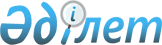 Жаңаөзен қалалық мәслихатының 2021 жылғы 27 желтоқсандағы № 13/111 "2022 - 2024 жылдарға арналған қалалық бюджет туралы" шешіміне өзгерістер енгізу туралыМаңғыстау облысы Жаңаөзен қалалық мәслихатының 2022 жылғы 28 қарашадағы № 24/195 шешімі
      Жаңаөзен қалалық мәслихаты ШЕШТІ:
      1. "2022 - 2024 жылдарға арналған қалалық бюджет туралы" Жаңаөзен қалалық мәслихатының 2021 жылғы 27 желтоқсандағы № 13/111 шешіміне (Нормативтік құқықтық актілерді мемлекеттік тіркеу Тізілімінде № 26353 болып тіркелген) келесідей өзгерістер енгізілсін:
      1 тармақ жаңа редакцияда жазылсын:
      "1. 2022 - 2024 жылдарға арналған қалалық бюджет тиісінше осы шешімнің 1, 2 және 3 қосымшаларына сәйкес, оның ішінде 2022 жылға келесідей көлемдерде бекітілсін:
      1) кірістер – 15 964 936 мың теңге, оның ішінде:
      салықтық түсімдер бойынша – 10 235 957 мың теңге;
      салықтық емес түсімдер бойынша – 87 409 мың теңге;
      негізгі капиталды сатудан түсетін түсімдер бойынша – 271 203 мың теңге;
      трансферттердің түсімдері бойынша – 5 370 367 мың теңге;
      2) шығындар – 16 410 988 мың теңге;
      3) таза бюджеттік кредиттеу – -44 477 мың теңге, оның ішінде:
      бюджеттік кредиттер – 68 918 мың теңге;
      бюджеттік кредиттерді өтеу – 113 395 мың теңге;
      4) қаржы активтерімен операциялар бойынша сальдо – 892 767 мың теңге, оның ішінде:
      қаржы активтерін сатып алу – 892 767 мың теңге;
      мемлекеттің қаржы активтерін сатудан түсетін түсімдер – 0 теңге;
      5) бюджет тапшылығы (профициті) – -1 294 343 мың теңге;
      6) бюджет тапшылығын қаржыландыру – 1 294 343 мың теңге;
      қарыздар түсімдері – 1 095 990 мың теңге;
      қарыздарды өтеу – 25 021 мың теңге;
      бюджет қаражатының пайдаланылатын қалдықтары – 223 374 мың теңге.";
      2 тармақ жаңа редакцияда жазылсын:
      "2. 2022 жылға арналған қалалық бюджеттен ауылдардың бюджеттеріне 759 753 мың теңге сомасында субвенция бөлінгені ескерілсін, оның ішінде:
      Теңге ауылы - 181 335 мың теңге;
      Қызылсай ауылы - 154 654 мың теңге;
      Рахат ауылы - 178 677 мың теңге;
      Кендірлі ауылы - 245 087 мың теңге.";
      көрсетілген шешімнің 1 қосымшасы осы шешімнің қосымшасына сәйкес жаңа редакцияда жазылсын.
      2. Осы шешім 2022 жылдың 1 қаңтарынан бастап қолданысқа енгізіледі.  2022 жылға арналған қалалық бюджет
					© 2012. Қазақстан Республикасы Әділет министрлігінің «Қазақстан Республикасының Заңнама және құқықтық ақпарат институты» ШЖҚ РМК
				
      Жаңаөзен қалалық мәслихатының хатшысы 

Т. Мусаев
Жаңаөзен қалалық мәслихатының2022 жылғы 28 қарашадағы № 24/195 шешіміне қосымшаЖаңаөзен қалалық мәслихатының2021 жылғы 27 желтоқсандағы№ 13/111 шешіміне 1 қосымша
Санаты
Санаты
Санаты
Санаты
Атауы
Сомасы, мың теңге
Сыныбы
Сыныбы
Сыныбы
Атауы
Сомасы, мың теңге
Кіші сыныбы
Кіші сыныбы
Атауы
Сомасы, мың теңге
1
1
1
1
2
3
1. Кірістер
15 964 936
1
Салықтық түсімдер
10 235 957
01
Табыс салығы
3 926 634
1
1
Корпоративтік табыс салығы
120 361
2
2
Жеке табыс салығы
3 806 273
03
Әлеуметтік салық
2 935 906
1
1
Әлеуметтік салық
2 935 906
04
Меншікке салынатын салықтар
2 871 983
1
1
Мүлікке салынатын салықтар
1 704 184
3
3
Жер салығы
29 336
4
4
Көлік құралдарына салынатын салық
1 138 457
5
5
Бірыңғай жер салығы
7
05
Тауарларға, жұмыстарға және қызметтерге салынатын iшкi салықтар
454 658
2
2
Акциздер
4 824
3
3
Табиғи және басқа да ресурстарды пайдаланғаны үшiн түсетiн түсiмдер
403 029
4
4
Кәсіпкерлік және кәсіби қызметті жүргізгені үшін алынатын алымдар
46 805
07
Басқа да салықтар
4
1
1
Басқа да салықтар
4
08
Заңдық маңызы бар әрекеттерді жасағаны және (немесе) оған уәкілеттігі бар мемлекеттік органдар немесе лауазымды адамдар құжаттар бергені үшін алынатын міндетті төлемдер
46 772
1
1
Мемлекеттік баж
46 772
2
Салықтық емес түсiмдер
87 409
01
Мемлекеттік меншіктен түсетін кірістер
27 160
3
3
Мемлекет меншігіндегі акциялардың мемлекеттік пакеттеріне дивидендтер
0
5
5
Мемлекет меншігіндегі мүлікті жалға беруден түсетін кірістер
27 131
7
7
Мемлекеттік бюджеттен берілген кредиттер бойынша сыйақылар
29
03
Мемлекеттік бюджеттен қаржыландырылатын мемлекеттік мекемелер ұйымдастыратын мемлекеттік сатып алуды өткізуден түсетін ақша түсімдері 
148
1
1
Мемлекеттік бюджеттен қаржыландырылатын мемлекеттік мекемелер ұйымдастыратын мемлекеттік сатып алуды өткізуден түсетін ақша түсімдері 
148
04
Мемлекеттік бюджеттен қаржыландырылатын, сондай-ақ Қазақстан Республикасы Ұлттық Банкінің бюджетінен (шығыстар сметасынан) ұсталатын және қаржыландырылатын мемлекеттік мекемелер салатын айыппұлдар, өсімпұлдар, санкциялар, өндіріп алулар
777
1
1
Мұнай секторы ұйымдарынан және Жәбірленушілерге өтемақы қорына түсетін түсімдерді қоспағанда, мемлекеттік бюджеттен қаржыландырылатын, сондай-ақ Қазақстан Республикасы Ұлттық Банкінің бюджетінен (шығыстар сметасынан) ұсталатын және қаржыландырылатын мемлекеттік мекемелер салатын айыппұлдар, өсімпұлдар, санкциялар, өндіріп алулар
777
06
Басқа да салықтық емес түсiмдер
59 324
1
1
Басқа да салықтық емес түсiмдер
59 324
3
Негізгі капиталды сатудан түсетін түсімдер
271 203
01
Мемлекеттік мекемелерге бекітілген мемлекеттік мүлікті сату
105 798
1
1
Мемлекеттік мекемелерге бекітілген мемлекеттік мүлікті сату
105 798
03
Жерді және материалдық емес активтерді сату 
165 405
1
1
Жерді сату 
74 852
2
2
Материалдық емес активтерді сату
90 553
4
Трансферттердің түсімдері
5 370 367
02
Мемлекеттік басқарудың жоғары тұрған органдарынан түсетін трансферттер
5 370 367
2
2
Облыстық бюджеттен түсетін трансферттер
5 370 367
Функционалдық топ
Функционалдық топ
Функционалдық топ
Функционалдық топ
Атауы
Сомасы, мың теңге
Кіші функция
Кіші функция
Кіші функция
Атауы
Сомасы, мың теңге
Бюджеттік бағдарлама
лардың әкімшісі
Бюджеттік бағдарлама
лардың әкімшісі
Атауы
Сомасы, мың теңге
Бағдар лама
Атауы
Сомасы, мың теңге
1
1
1
1
2
3
2. Шығындар
16 410 988
01
Жалпы сипаттағы мемлекеттік көрсетілетін қызметтер
547 917
1
Мемлекеттiк басқарудың жалпы функцияларын орындайтын өкiлдi, атқарушы және басқа органдар
314 815
112
Аудан (облыстық маңызы бар қала) мәслихатының аппараты
46 026
001
Аудан (облыстық маңызы бар қала) мәслихатының қызметін қамтамасыз ету жөніндегі қызметтер
42 060
003
Мемлекеттік органның күрделі шығыстары
942
005
Мәслихаттар депутаттары қызметінің тиімділігін арттыру
3 024
122
Аудан (облыстық маңызы бар қала) әкімінің аппараты
268 789
001
Аудан (облыстық маңызы бар қала) әкімінің қызметін қамтамасыз ету жөніндегі қызметтер
262 289
003
Мемлекеттік органның күрделі шығыстары
6 500
2
Қаржылық қызмет
113 032
452
Ауданның (облыстық маңызы бар қаланың) қаржы бөлімі
113 032
001
Ауданның (облыстық маңызы бар қаланың) бюджетін орындау және коммуналдық меншігін басқару саласындағы мемлекеттік саясатты іске асыру жөніндегі қызметтер
43 770
003
Салық салу мақсатында мүлікті бағалауды жүргізу
3 775
010
Жекешелендіру, коммуналдық меншікті басқару, жекешелендіруден кейінгі қызмет және осыған байланысты дауларды реттеу
3 313
113
Төменгі тұрған бюджеттерге берілетін нысаналы ағымдағы трансферттер
62 174
5
Жоспарлау және статистикалық қызмет
52 609
453
Ауданның (облыстық маңызы бар қаланың) экономика және бюджеттік жоспарлау бөлімі
52 609
001
Экономикалық саясатты, мемлекеттік жоспарлау жүйесін қалыптастыру және дамыту саласындағы мемлекеттік саясатты іске асыру жөніндегі қызметтер
52 609
9
Жалпы сипаттағы өзге де мемлекеттiк қызметтер
67 461
454
Ауданның (облыстық маңызы бар қаланың) кәсіпкерлік және ауыл шаруашылығы бөлімі
52 972
001
Жергілікті деңгейде кәсіпкерлікті және ауыл шаруашылығын дамыту саласындағы мемлекеттік саясатты іске асыру жөніндегі қызметтер
52 972
467
Ауданның (облыстық маңызы бар қаланың) құрылыс бөлімі
14 489
040
Мемлекеттік органдардың объектілерін дамыту
14 489
 02
Қорғаныс
37 805
1
Әскери мұқтаждар
37 805
122
Аудан (облыстық маңызы бар қала) әкімінің аппараты
37 805
005
Жалпыға бірдей әскери міндетті атқару шеңберіндегі іс-шаралар
37 805
03
Қоғамдық тәртіп, қауіпсіздік, құқықтық, сот, қылмыстық-атқару қызметі
67 257
9
Қоғамдық тәртіп және қауіпсіздік саласындағы басқа да қызметтер
67 257
485
Ауданның (облыстық маңызы бар қаланың) жолаушылар көлігі және автомобиль жолдары бөлімі
42 656
021
Елдi мекендерде жол қозғалысы қауiпсiздiгін қамтамасыз ету
42 656
499
Ауданның (облыстық маңызы бар қаланың) азаматтық хал актілерін тіркеу бөлімі
24 601
001
Жергілікті деңгейде азаматтық хал актілерін тіркеу саласындағы мемлекеттік саясатты іске асыру жөніндегі қызметтер
24 601
06
Әлеуметтiк көмек және әлеуметтiк қамсыздандыру
3 424 072
1
Әлеуметтiк қамсыздандыру
258 461
451
Ауданның (облыстық маңызы бар қаланың) жұмыспен қамту және әлеуметтік бағдарламалар бөлімі
258 461
005
Мемлекеттік атаулы әлеуметтік көмек
258 461
2
Әлеуметтiк көмек
3 057 368
451
Ауданның (облыстық маңызы бар қаланың) жұмыспен қамту және әлеуметтік бағдарламалар бөлімі
3 057 368
002
Жұмыспен қамту бағдарламасы
1 680 693
004
Ауылдық жерлерде тұратын денсаулық сақтау,білім беру, әлеуметтік қамтамасыз ету, мәдениет, спорт және ветеринар мамандарына отын сатып алуға Қазақстан Республикасының заңнамасына сәйкес әлеуметтік көмек көрсету
37 631
006
Тұрғын үйге көмек көрсету
5 426
007
Жергілікті өкілетті органдардың шешімі бойынша мұқтаж азаматтардың жекелеген топтарына әлеуметтік көмек
664 559
010
Үйден тәрбиеленіп оқытылатын мүгедек балаларды материалдық қамтамасыз ету
18 852
014
Мұқтаж азаматтарға үйде әлеуметтiк көмек көрсету
49 813
017
Оңалтудың жеке бағдарламасына сәйкес мұқтаж мүгедектерді протездік-ортопедиялық көмек, сурдотехникалық құралдар, тифлотехникалық құралдар, санаторий-курорттық емделу, міндетті гигиеналық құралдармен қамтамасыз ету, арнаулы жүріп-тұру құралдары, қозғалуға қиындығы бар бірінші топтағы мүгедектерге жеке көмекшінің және есту бойынша мүгедектерге қолмен көрсететін тіл маманының қызметтері мен қамтамасыз ету
514 041
023
Жұмыспен қамту орталықтарының қызметін қамтамасыз ету
86 353
485
Ауданның (облыстық маңызы бар қаланың) жолаушылар көлігі және автомобиль жолдары бөлімі
0
068
Жергілікті өкілдік органдардың шешімі бойынша қалалық қоғамдық көлікте (таксиден басқа) жеңілдікпен, тегін жол жүру түрінде азаматтардың жекелеген санаттарын әлеуметтік қолдау
0
9
Әлеуметтiк көмек және әлеуметтiк қамтамасыз ету салаларындағы өзге де қызметтер
108 243
451
Ауданның (облыстық маңызы бар қаланың) жұмыспен қамту және әлеуметтік бағдарламалар бөлімі
108 243
001
Жергілікті деңгейде халық үшін әлеуметтік бағдарламаларды жұмыспен қамтуды қамтамасыз етуді іске асыру саласындағы мемлекеттік саясатты іске асыру жөніндегі қызметтер 
86 851
011
Жәрдемақыларды және басқа да әлеуметтік төлемдерді есептеу, төлеу мен жеткізу бойынша қызметтерге ақы төлеу
0
021
Мемлекеттік органның күрделі шығыстары
21 392
497
Ауданның (облыстық маңызы бар қаланың) тұрғын үй-коммуналдық шаруашылық бөлімі
0
094
Әлеуметтік көмек ретінде тұрғын үй сертификаттарын беру
0
07
Тұрғын үй-коммуналдық шаруашылық
5 528 813
1
Тұрғын үй шаруашылығы
1 839 764
467
Ауданның (облыстық маңызы бар қаланың) құрылыс бөлімі
1 398 961
003
Коммуналдық тұрғын үй қорының тұрғын үйін жобалау және (немесе) салу, реконструкциялау
1 320 096
004
Инженерлік-коммуникациялық инфрақұрылымды жобалау, дамыту және (немесе) жайластыру
78 865
479
Ауданның (облыстық маңызы бар қаланың) тұрғын үй инспекциясы бөлімі
25 124
001
Жергілікті деңгейде тұрғын үй қоры саласындағы мемлекеттік саясатты іске асыру жөніндегі қызметтер
25 124
497
Ауданның (облыстық маңызы бар қаланың) тұрғын үй-коммуналдық шаруашылық бөлімі
415 679
001
Жергілікті деңгейде тұрғын үй-коммуналдық шаруашылық саласындағы мемлекеттік саясатты іске асыру бойынша қызметтер
124 868
003
Мемлекеттік органның күрделі шығыстары 
30 811
032
Ведомстволық бағыныстағы мемлекеттік мекемелер мен ұйымдардың күрделі шығыстары
260 000
2
Коммуналдық шаруашылық
1 545 448
467
Ауданның (облыстық маңызы бар қаланың) құрылыс бөлімі
1 544 540
005
Коммуналдық шаруашылығын дамыту
243 057
006
Сумен жабдықтау және су бұру жүйесін дамыту
1 301 483
497
Ауданның (облыстық маңызы бар қаланың) тұрғын үй-коммуналдық шаруашылық бөлімі
908
016
Сумен жабдықтау және су бұру жүйесінің жұмыс істеуі
908
3
Елді-мекендерді көркейту
2 143 601
497
Ауданның (облыстық маңызы бар қаланың) тұрғын үй-коммуналдық шаруашылық бөлімі
2 143 601
025
Елді мекендердегі көшелерді жарықтандыру
535 242
030
Елді мекендердің санитариясын қамтамасыз ету
995 904
035
Елді мекендерді абаттандыру және көгалдандыру
612 455
08
Мәдениет, спорт, туризм және ақпараттық кеңістік
482 749
1
Мәдениет саласындағы қызмет
231 912
455
Ауданның (облыстық маңызы бар қаланың) мәдениет және тілдерді дамыту бөлімі
231 912
003
Мәдени-демалыс жұмысын қолдау
231 912
467
Ауданның (облыстық маңызы бар қаланың) құрылыс бөлімі
0
011
Мәдениет объектілерін дамыту
0
2
Спорт
49 800
465
Ауданның (облыстық маңызы бар қаланың) дене шынықтыру және спорт бөлімі
49 800
001
Жергілікті деңгейде дене шынықтыру және спорт саласындағы мемлекеттік саясатты іске асыру жөніндегі қызметтер
24 514
006
Аудандық (облыстық маңызы бар қалалық) деңгейде спорттық жарыстар өткiзу
10 491
007
Әртүрлi спорт түрлерi бойынша аудан (облыстық маңызы бар қала) құрама командаларының мүшелерiн дайындау және олардың облыстық спорт жарыстарына қатысуы
14 795
3
Ақпараттық кеңiстiк
91 466
455
Ауданның (облыстық маңызы бар қаланың) мәдениет және тілдерді дамыту бөлімі
80 778
006
Аудандық (қалалық) кiтапханалардың жұмыс iстеуi
80 778
456
Ауданның (облыстық маңызы бар қаланың) ішкі саясат бөлімі
10 688
002
Мемлекеттік ақпараттық саясат жүргізу жөніндегі қызметтер
10 688
9
Мәдениет, спорт, туризм және ақпараттық кеңiстiктi ұйымдастыру жөнiндегi өзге де қызметтер
109 571
455
Ауданның (облыстық маңызы бар қаланың) мәдениет және тілдерді дамыту бөлімі
26 322
001
Жергілікті деңгейде тілдерді және мәдениетті дамыту саласындағы мемлекеттік саясатты іске асыру жөніндегі қызметтер
26 322
456
Ауданның (облыстық маңызы бар қаланың) ішкі саясат бөлімі
83 249
001
Жергілікті деңгейде ақпарат, мемлекеттілікті нығайту және азаматтардың әлеуметтік сенімділігін қалыптастыру саласында мемлекеттік саясатты іске асыру жөніндегі қызметтер
29 788
003
Жастар саясаты саласында іс-шараларды iске асыру
53 166
006
Мемлекеттік органның күрделі шығыстары
295
10
Ауыл, су, орман, балық шаруашылығы, ерекше қорғалатын табиғи аумақтар, қоршаған ортаны және жануарлар дүниесін қорғау, жер қатынастары
80 534
6
Жер қатынастары
48 670
463
Ауданның (облыстық маңызы бар қаланың) жер қатынастары бөлімі
48 670
001
Аудан (облыстық маңызы бар қала) аумағында жер қатынастарын реттеу саласындағы мемлекеттік саясатты іске асыру жөніндегі қызметтер
32 451
004
Жерді аймақтарға бөлу жөніндегі жұмыстарды ұйымдастыру
16 219
9
Ауыл, су, орман, балық шаруашылығы, қоршаған ортаны қорғау және жер қатынастары саласындағы басқа да қызметтер
31 864
453
Ауданның (облыстық маңызы бар қаланың) экономика және бюджеттік жоспарлау бөлімі
31 864
099
Мамандарға әлеуметтік қолдау көрсету жөніндегі шараларды іске асыру
31 864
11
Өнеркәсіп, сәулет, қала құрылысы және құрылыс қызметі
136 013
2
Сәулет, қала құрылысы және құрылыс қызметі
136 013
467
Ауданның (облыстық маңызы бар қаланың) құрылыс бөлімі
43 947
001
Жергілікті деңгейде құрылыс саласындағы мемлекеттік саясатты іске асыру жөніндегі қызметтер
43 947
468
Ауданның (облыстық маңызы бар қаланың) сәулет және қала құрылысы бөлімі
92 066
001
Жергілікті деңгейде сәулет және қала құрылысы саласындағы мемлекеттік саясатты іске асыру жөніндегі қызметтер
32 066
003
Аудан аумағында қала құрылысын дамыту схемаларын және елді мекендердің бас жоспарларын әзірлеу
60 000
12
Көлiк және коммуникация
383 959
1
Автомобиль көлiгi
231 755
485
Ауданның (облыстық маңызы бар қаланың) жолаушылар көлігі және автомобиль жолдары бөлімі
231 755
022
Көлік инфрақұрылымын дамыту
20 314
023
Автомобиль жолдарының жұмыс істеуін қамтамасыз ету
211 441
9
Көлiк және коммуникациялар саласындағы өзге де қызметтер
152 204
485
Ауданның (облыстық маңызы бар қаланың) жолаушылар көлігі және автомобиль жолдары бөлімі
152 204
001
Жергілікті деңгейде жолаушылар көлігі және автомобиль жолдары саласындағы мемлекеттік саясатты іске асыру жөніндегі қызметтер
95 836
003
Мемлекеттік органның күрделі шығыстары 
179
037
Әлеуметтік маңызы бар қалалық (ауылдық), қала маңындағы және ауданішілік қатынастар бойынша жолаушылар тасымалдарын субсидиялау
56 189
13
Басқалар
3 176 581
3
Кәсiпкерлiк қызметтi қолдау және бәсекелестікті қорғау
8 732
454
Ауданның (облыстық маңызы бар қаланың) кәсіпкерлік және ауыл шаруашылығы бөлімі
8 732
006
Кәсіпкерлік қызметті қолдау
8 732
9
Басқалар
3 167 849
452
Ауданның (облыстық маңызы бар қаланың) қаржы бөлімі
10 000
012
Ауданның (облыстық маңызы бар қаланың) жергілікті атқарушы органының резерві 
10 000
467
Ауданның (облыстық маңызы бар қаланың) құрылыс бөлімі
2 311 699
079
"Ауыл-Ел бесігі" жобасы шеңберінде ауылдық елді мекендердегі әлеуметтік және инженерлік инфрақұрылымдарды дамыту
2 009 371
085
Шағын және моноқалаларда бюджеттік инвестициялық жобаларды іске асыру
302 328
485
Ауданның (облыстық маңызы бар қаланың) жолаушылар көлігі және автомобиль жолдары бөлімі
846 150
085
Шағын және моноқалаларда бюджеттік инвестициялық жобаларды іске асыру
846 150
14
Борышқа қызмет көрсету
88 403
1
Борышқа қызмет көрсету
88 403
452
Ауданның (облыстық маңызы бар қаланың) қаржы бөлімі
88 403
013
Жергілікті атқарушы органдардың облыстық бюджеттен қарыздар бойынша сыйақылар мен өзге де төлемдерді төлеу бойынша борышына қызмет көрсету
88 403
15
Трансферттер
2 456 885
1
Трансферттер
2 456 885
452
Ауданның (облыстық маңызы бар қаланың) қаржы бөлімі
2 456 885
006
Пайдаланылмаған (толық пайдаланылмаған) нысаналы трансферттерді қайтару
1 866
024
Заңнаманы өзгертуге байланысты жоғары тұрған бюджеттің шығындарын өтеуге төменгі тұрған бюджеттен ағымдағы нысаналы трансферттер
995 265
038
Субвенциялар
759 753
054
Қазақстан Республикасының Ұлттық қорынан берілетін нысаналы трансферт есебінен республикалық бюджеттен бөлінген пайдаланылмаған (түгел пайдаланылмаған) нысаналы трансферттердің сомасын қайтару
700 001
Функционалдық топ
Функционалдық топ
Функционалдық топ
Функционалдық топ
Атауы
Сомасы, мың теңге
Кіші функция
Кіші функция
Кіші функция
Атауы
Сомасы, мың теңге
Бюджеттік бағдарлама
лардың
әкімшісі
Бюджеттік бағдарлама
лардың
әкімшісі
Атауы
Сомасы, мың теңге
Бағдарлама
Атауы
Сомасы, мың теңге
1
1
1
1
2
3
3. Таза бюджеттік кредиттеу
-44 477
Бюджеттік кредиттер
68 918
10
Ауыл, су, орман, балық шаруашылығы, ерекше қорғалатын табиғи аумақтар, қоршаған ортаны және жануарлар дүниесін қорғау, жер қатынастары
68 918
9
Ауыл, су, орман, балық шаруашылығы, қоршаған ортаны қорғау және жер қатынастары саласындағы басқа да қызметтер
68 918
453
Ауданның (облыстық маңызы бар қаланың) экономика және бюджеттік жоспарлау бөлімі
68 918
006
Мамандарды әлеуметтік қолдау шараларын іске асыру үшін бюджеттік кредиттер
68 918
Санаты
Санаты
Санаты
Санаты
Атауы
Сомасы, мың теңге
Сыныбы
Сыныбы
Сыныбы
Атауы
Сомасы, мың теңге
Кіші сыныбы
Кіші сыныбы
Атауы
Сомасы, мың теңге
1
1
1
1
2
3
Бюджеттік кредиттерді өтеу
113 395
5
Бюджеттік кредиттерді өтеу
113 395
01
Бюджеттік кредиттерді өтеу
113 395
1
1
Мемлекеттік бюджеттен берілген бюджеттік кредиттерді өтеу
113 395
Функционалдық топ
Функционалдық топ
Функционалдық топ
Функционалдық топ
Атауы
Сомасы, мың теңге
Кіші функция
Кіші функция
Кіші функция
Атауы
Сомасы, мың теңге
Бюджеттік бағдарлама
лардың
әкімшісі
Бюджеттік бағдарлама
лардың
әкімшісі
Атауы
Сомасы, мың теңге
Бағдар лама
Атауы
Сомасы, мың теңге
4. Қаржы активтерімен операциялар бойынша сальдо
892 767
Қаржы активтерін сатып алу
892 767
13
Басқалар
892 767
9
Басқалар
892 767
497
Ауданның (облыстық маңызы бар қаланың) тұрғын үй-коммуналдық шаруашылық бөлімі
892 767
065
Заңды тұлғалардың жарғылық капиталын қалыптастыру немесе ұлғайту
892 767
Мемлекеттің қаржы активтерін сатудан түсетін түсімдер
0
Санаты
Санаты
Санаты
Санаты
Атауы
Сомасы, мың теңге
Сыныбы
Сыныбы
Сыныбы
Атауы
Сомасы, мың теңге
Кіші сыныбы
Кіші сыныбы
Атауы
Сомасы, мың теңге
1
1
1
1
2
3
5. Бюджет тапшылығы (профициті)
- 1 294 343
6. Бюджет тапшылығын қаржыландыру (профицитін пайдалану)
1 294 343
7
Қарыздар түсімдері
1 095 990
01
Мемлекеттік ішкі қарыздар
1 095 990
2
2
Қарыз алу келісім-шарттары
1 095 990
Функционалдық топ
Функционалдық топ
Функционалдық топ
Функционалдық топ
Атауы
Сомасы, мың теңге
Кіші функция
Кіші функция
Кіші функция
Атауы
Сомасы, мың теңге
Бюджеттік бағдарлама лардың
әкімшісі
Бюджеттік бағдарлама лардың
әкімшісі
Атауы
Сомасы, мың теңге
Бағдар лама
Атауы
Сомасы, мың теңге
1
1
1
1
2
3
16
Қарыздарды өтеу
25 021
1
Қарыздарды өтеу
25 021
452
Ауданның (облыстық маңызы бар қаланың) қаржы бөлімі
25 021
008
Жергілікті атқарушы органның жоғары тұрған бюджет алдындағы борышын өтеу
25 021
Санаты
Санаты
Санаты
Санаты
Атауы
Сомасы, мың теңге
Сыныбы
Сыныбы
Сыныбы
Атауы
Сомасы, мың теңге
Кіші сыныбы
Кіші сыныбы
Атауы
Сомасы, мың теңге
1
1
1
1
2
3
8
Бюджет қаражатының пайдаланылатын қалдықтары
223 374
01
Бюджет қаражаты қалдықтары
223 374
1
1
Бюджет қаражатының бос қалдықтары
223 374